Student's PROGRESS CHART – MICROSOFT POWERPOINT 2016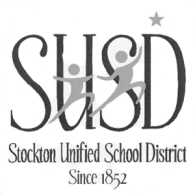 Name: ________________________Follow the sign off sheet carefully.  Complete the Exercises and Activities listed. Read the information and exercises carefully.  All exercises, quizzes, and tests, must be completed to receive a certificate.  All test and quizzes are submitted through Schoology [www.schoology.com]. Be sure to save all files to your Flash Drive. Schoology username : ______________________		Schoology password: studentffffffffffffffffffffffffSchoology Zip Code: 95204ffffggggfffffffffffffffffffff		 Flash Disc Number: ___________________ Chapter 1 Creating and Delivering a PresentationDevelop Your SkillsDevelop Your Skills P1-D8	______ (T. Check) P1-D8-IjAMSSelf-Assessment _________________ (T. Check)Reinforce Your SkillsReinforce Your Skills P1-R1	______ (T. Check) P1-R1-KidsReinforce Your Skills P1-R2	______ (T. Check) P1-R2-KidsApply Your SkillsApply Your Skills P1-A1 ______ (T. Check) P1-A1-EventsApply Your Skills P1-A2 ______ (T. Check) P1-A2-EventsLesson Test__________Chapter 2 Designing and Printing the PresentationDevelop Your SkillsDevelop Your Skills P2-D4	______ (T. Check) P2-D4-DesignRevisedDevelop Your Skills P2-D7	______ (T. Check) P2-D7-WordOutlineDevelop Your Skills P2-D9	______ (T. Check) P2-D9-ContractRevisedDevelop Your Skills P2-D14	______ (T. Check) P2-D14-SectionsRevisedSelf-Assessment _________________ (T. Check)Reinforce Your SkillsReinforce Your Skills P2-R1	______ (T. Check) P2-R1-DesignRevisedApply Your SkillsApply Your Skills P2-A1 ______ (T. Check) P2-A1-OutlineLesson Test__________Chapter 3 Adding Graphics, Animation, and SoundDevelop Your SkillsDevelop Your Skills P3-D11	______ (T. Check) P3-D11-AnimationRevisedSelf-Assessment _________________ (T. Check)Reinforce Your SkillsReinforce Your Skills P3-R2	______ (T. Check) P3-R2-KidsAnimatedRevisedApply Your SkillsApply Your Skills P3-A1 ______ (T. Check) P3-A1-UniversalPicsRevisedLesson Test__________Chapter 4 Adding Multimedia to PresentationsDevelop Your SkillsDevelop Your Skills P4-D5	______ (T. Check) P4-D5-BeneficiariesRevisedDevelop Your Skills P4-D8	______ (T. Check) P4-D8-ScholarshipRevisedSelf-Assessment _________________ (T. Check)Reinforce Your SkillsReinforce Your Skills P4-R1	______ (T. Check) P4-R1-TutoringRevisedApply Your SkillsApply Your Skills P4-A1 ______ (T. Check) P4-A1-TransportationRevidedLesson Test__________Chapter 5 Adding Charts to a PresentationDevelop Your SkillsDevelop Your Skills P5-D6	______ (T. Check) P9-D9-ChartRevisedSelf-Assessment _________________ (T. Check)Reinforce Your SkillsReinforce Your Skills P5-R1	______ (T. Check) P5-R1-MembersApply Your Skills______ (T. Check) P5-A3-InvitationsRevisedLesson Test__________Chapter 6 Using Tables in PresentationsDevelop Your SkillsDevelop Your Skills P6-D11	______ (T. Check) P6-D11-PicnicRevisedSelf-Assessment _________________ (T. Check)Reinforce Your SkillsReinforce Your Skills P6-R1	______ (T. Check) P6-R1-ScheduleApply Your SkillsApply Your Skills P6-A1 ______ (T. Check) P6-A1-MaintenanceLesson Test__________Chapter 7 Collaborating with Others Online[NOTE:  Outlook is not installed on school computers.  Some of the directions you will skip.   However be sure to do the reading.  Follow the below break down of Chapter 7.]Develop Your SkillsDevelop Your Skills P7-D1 SKIPDevelop Your Skills P7-D2 SKIPDevelop Your Skills P7-D3 CompleteDevelop Your Skills P7-D4 CompleteDevelop Your Skills P7-D5 CompleteDevelop Your Skills P7-D6 CompleteDevelop Your Skills P7-D12	______ (T. Check) P7-D12-CommentsRevisedWebSimDevelop Your Skills P7-D8 CompleteDevelop Your Skills P7-D8 CompeteDevelop Your Skills P7-D10 CompeteDevelop Your Skills P7-D11 CompeteDevelop Your Skills P7-D12 Compete Self-Assessment _________________ (T. Check)Reinforce Your Skills______ (T. Check) P7-R3-KidsCommentsRevisedApply Your SkillsApply Your Skills P7-A2 ______ (T. Check) P7-A2-ScheduleRevisedLesson Test__________Chapter 8 Readying a Presentation for Final DeliveryDevelop Your SkillsDevelop Your Skills P8-D7	______ (T. Check) P8-D7-NotessRevisedSelf-Assessment _________________ (T. Check)Reinforce Your SkillsReinforce Your Skills P8-R2	______ (T. Check) P8-R2-LinksRevisedApply Your SkillsApply Your Skills P8-A1 ______ (T. Check) P8-A1-UniversalProofingRevisedLesson Test__________